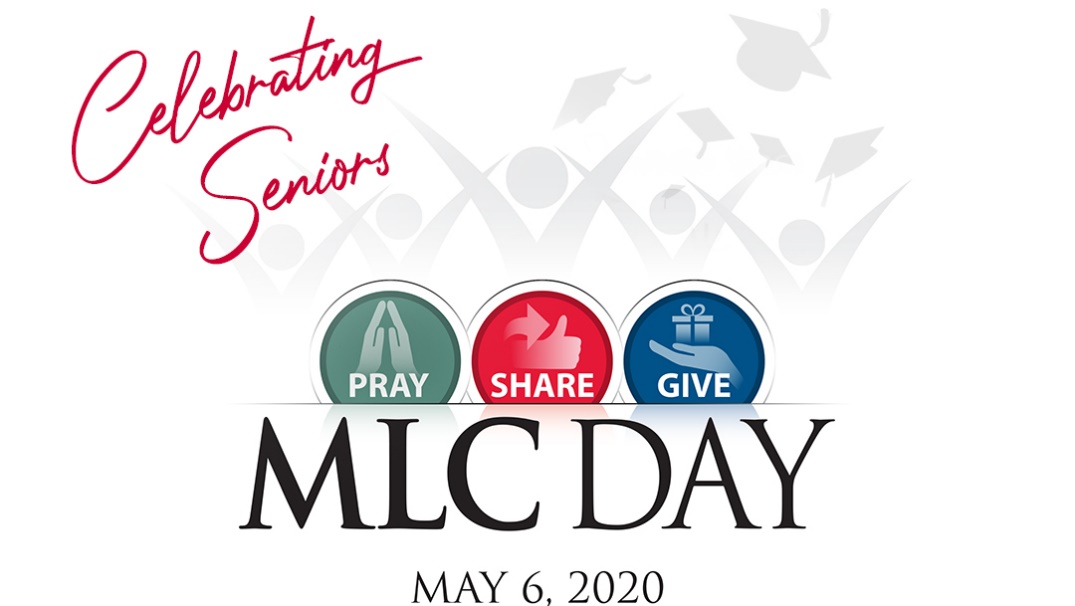 Join us to support and encourage Martin Luther College graduates as they complete their preparations to serve as gospel ministers for our congregations and schools. This year’s MLC Day is focusing on these graduating seniors, and we as WELS members can all participate! (Optional for a congregation with an MLC graduating senior) 
This is especially important for our congregation because this year _______________________ is graduating from MLC! Let’s all find ways that we can express our thankfulness and support for ________________ in preparation for May 6. 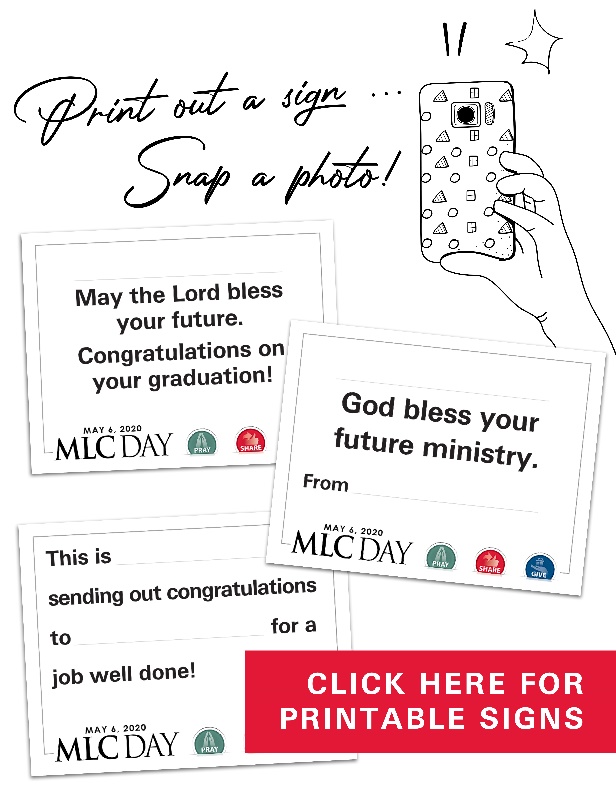 Celebrate MLC DAY with us! Pray for our students, faculty, and staff, and for MLC’s mission of training the next generation of called workers to share the gospel with the world. Write a prayer for the seniors in general, or for an individual graduating senior and send it to mlcday@mlc-wels.edu. Those prayers will be posted on the MLC Day prayer page or posted for that individual senior!
Share a message of support or gratitude for a senior. Take a selfie with your message (printable signs are available at mlcday.com), and send it to mlcday@mlc-wels.edu or post it on Facebook or Instagram using #MLCDAY20. 
Give a gift to MLC. Your donation will directly assist MLC students by helping us fund 100 Congregational Partner Grants at $1,000 per student. This will allow more seniors to be celebrating this day in years to come!MLC will be posting photos and stories, special giving incentives, and progress reports on the MLC Facebook page. 
For more information, visit us online at mlcday.com